                      Mathematical Booklist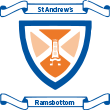 This booklist has been compiled to give you some book titles which contain mathematical concepts. The books can be read to children or by children. The books are suitable for pre-school children, Nursery and Reception. Some titles are useful for pupils in Year 1 and 2.Title                Author (publisher)Mathematical  conceptsGoldilocks and the Three BearsVarious authorsCounting1-3Five little Ducks and Other Action RhymesZita Newcome( books)Counting rhymesEight Silly Monkeys(Gullane)Counting down from 8Hippos go berserkSandra Boynton(Simon and Shuster)Counting up to 9, more and lessNine Ducks NineSarah HayesCounting 1-9I know my NumbersNicola Baxter(Armadillo)Counting up to 10Charlie and Lola’s NumbersLauren Child (orchard books)Counting up to 10Kippers book of CountingMick InkpenCounting up to 10Nine Naughty KittensLinda Jennings(Little Tiger Press)Counting up to 10The very Clever FarmerDenis Bond(Little Hippo)Counting My first book of numbersKim Deegan()Counting down from 10Ten in a bedDavid EllwandCounting down from 10Kippers Toy BoxMick InkpenCounting within 15One moose, Twenty miceClare Beaton(Barefoot Books)Counting up to 20The most Amazing Hide and seek Numbers BookRobert CrowtherCounting to 20,  30, 40  up to 100Ten little antsNorrisOrdinal numbers eg. 1st, 2nd etcWhen the Moon SmiledPetr Horacek( books)Ordinal numbersHanda’s SurpriseEileen Brown1 lessWe’re going on a Bear Hunt.Michael RosenPosition, direction and movementSomeone BiggerJonathan EmmettLanguage, size, orderRosie’s Walk Pat HutchinPositional languageLucky socksCarrie Weston(Gullane)Days of the weekMr Wolf’s WeekColin HawkinsDays of the weekThe Hungry CaterpillarEric Carle(Hamish Hamilton)Days of the week and countingThe Bad Tempered LadybirdEric CarleDays of the week, sizeFive minutes PeaceJill MurphyThe passage of timeBirthday MonstersSandra Boynton(Workman Publishing)TimeThe very Quiet CricketEric Carle(Hamish Hamilton)Parts of the dayThe Time it took TomNick Sharratt/ Stephen Tucker (scholastic)The passage of timeThe Smartest Giant in townJulia Donaldson(Macmillan)MeasuringThe QuiltAnn JonasShapeThe Blue balloonMick Inkpen(Picture Knight)ShapeA triangle for AdaoraIfeoma OnyefuluShapeThe Shapes gamePaul Rogers(orchard books)ShapeMy Mum and Dad make me LaughNick Sharatt( books)Patterns, spots, stripes etcElmerDavid McKee(Red Fox)PatternsAll Shapes and SizesShirley Hughes(Ted Smart)Shapes, SizeTitchPat HutchinsSize